                     Baseleder: Marie Wiker                                                                 E-post: Marie2907@osloskolen.no (Innen 13.00)                                                                                                                                                                                                      .                                                                   Tlf: fra 9.00 – 17.00: 48238981               MANDAG        TIRSDAG       ONSDAG          TORSDAG         FREDAG          Matpakke                        Hobby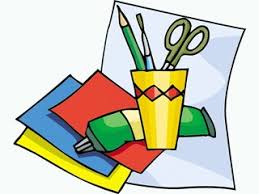 Vi lager 17.mai maleri     Mat gruppe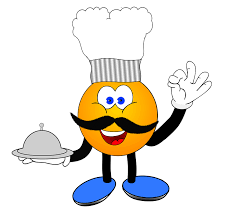          UtetidKantine med variert mat         Arkaden             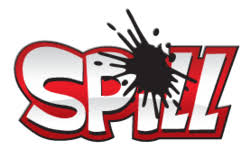  Vi spiller brettspill, Nintendo og mye mer.     Mat gruppe            UtetidKantine med variert mat.        Hobby        Vi lager 17.mai pynt      Mat gruppe           UtetidKantine med variert mat. Svømming, siste gang!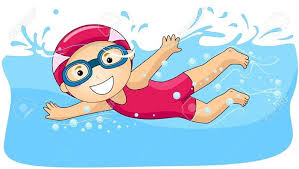 Vi er tilbake ca 17:00Husk litt mat til etter     svømming   Tur i nærmiljøet 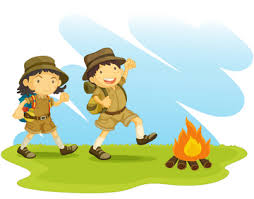             Utetid      Varm mat   17.Mai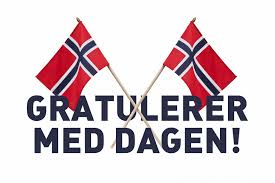 